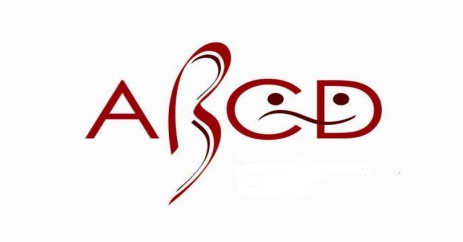 Demande d’accès à l’application ‘Grenier’ (*)L’accès au portail web pour les membres des compagnies de l’ABCD est un accès personnel.Pour créer cet accès nous avons besoin de :Nom :Prénom :Adresse email : (qui doit être unique, càd plusieurs comptes ne peuvent pas utiliser la même adresse)Nom de l’emprunteur au grenier (généralement la compagnie)Le mot de passe reçu est uniquement attribué au demandeur.(*) à envoyer à grenier@abcd-theatre.be(mise à jour : mai 2019)